Фото-отчёт с соревнований по волейболу между командами курсантов СВВАУЛ и сборной родителей детей подготовительных к школе групп.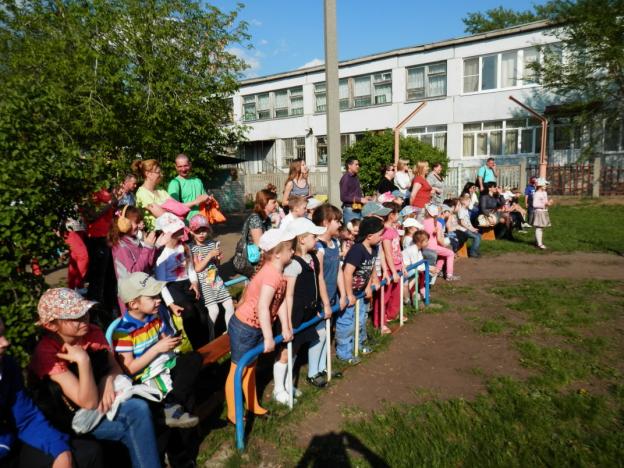 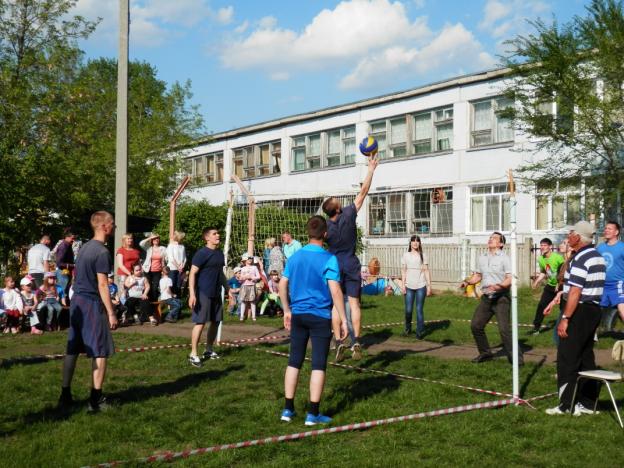 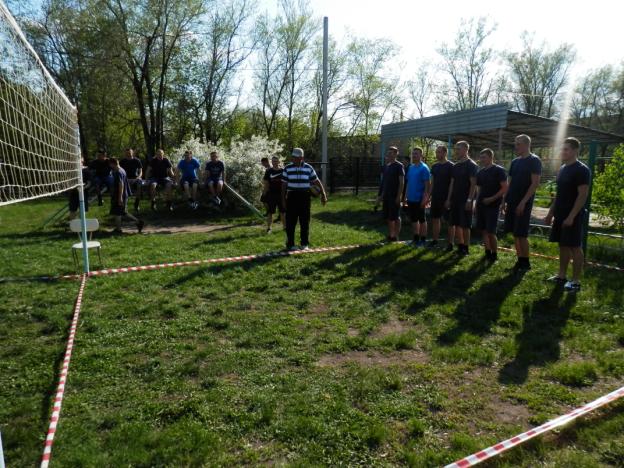 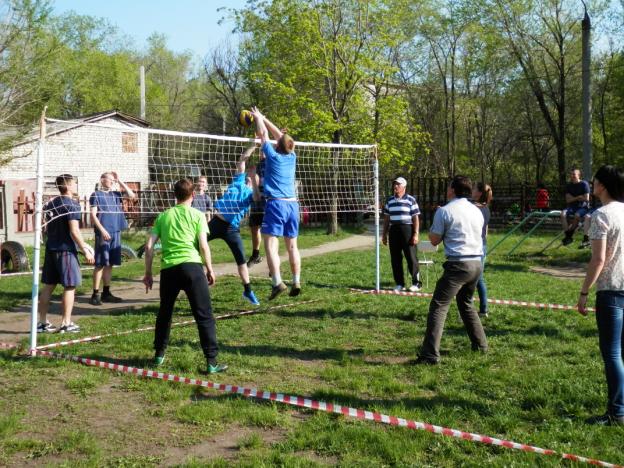 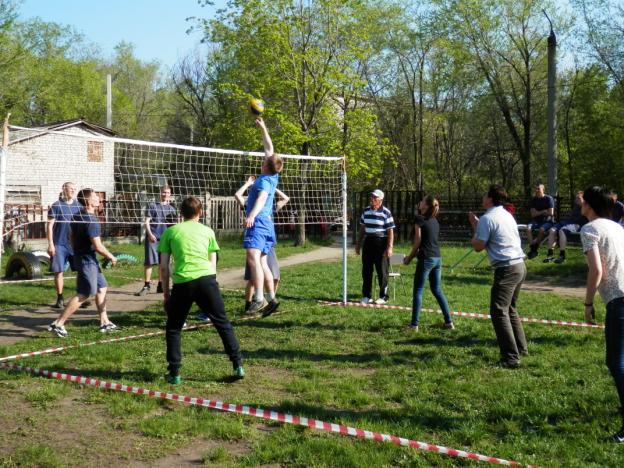 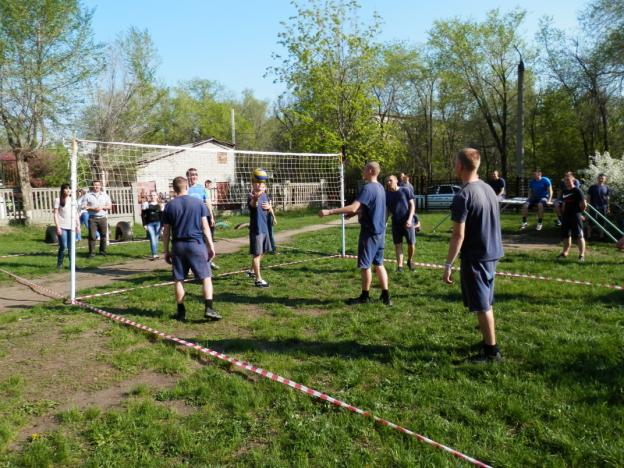 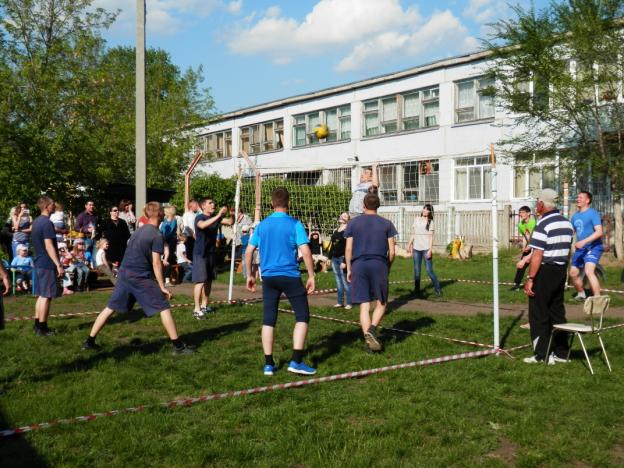 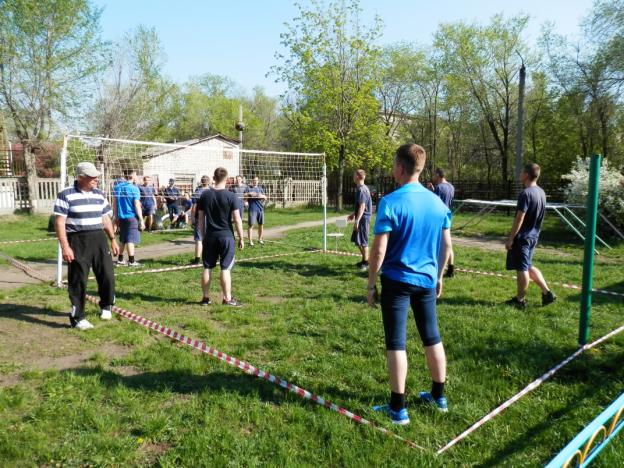 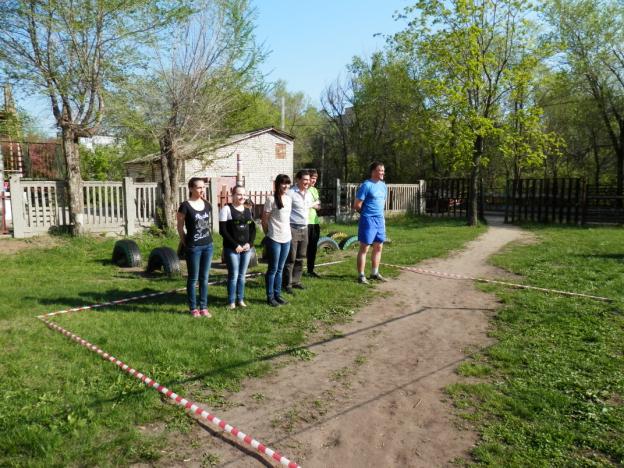 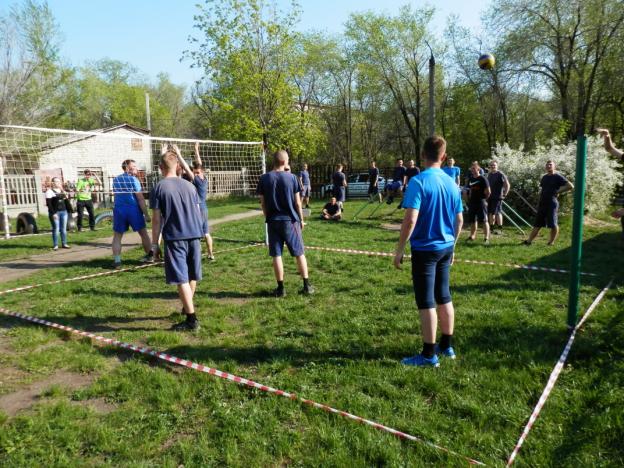 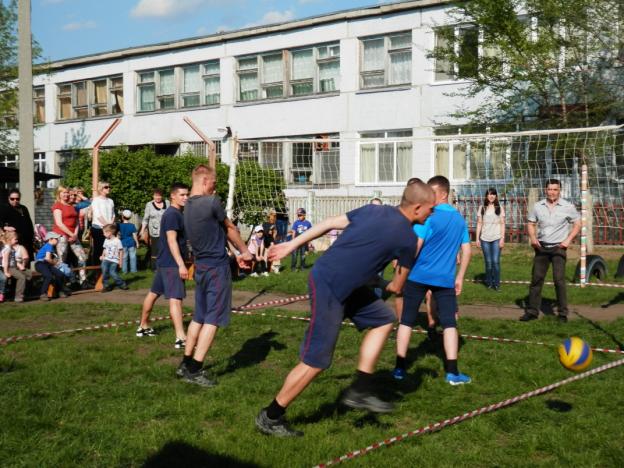 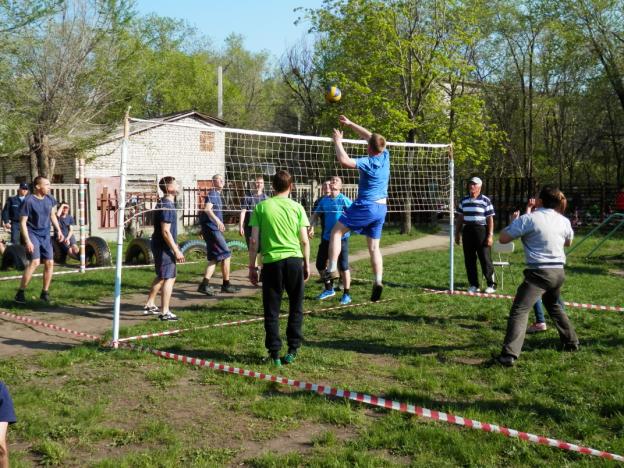 